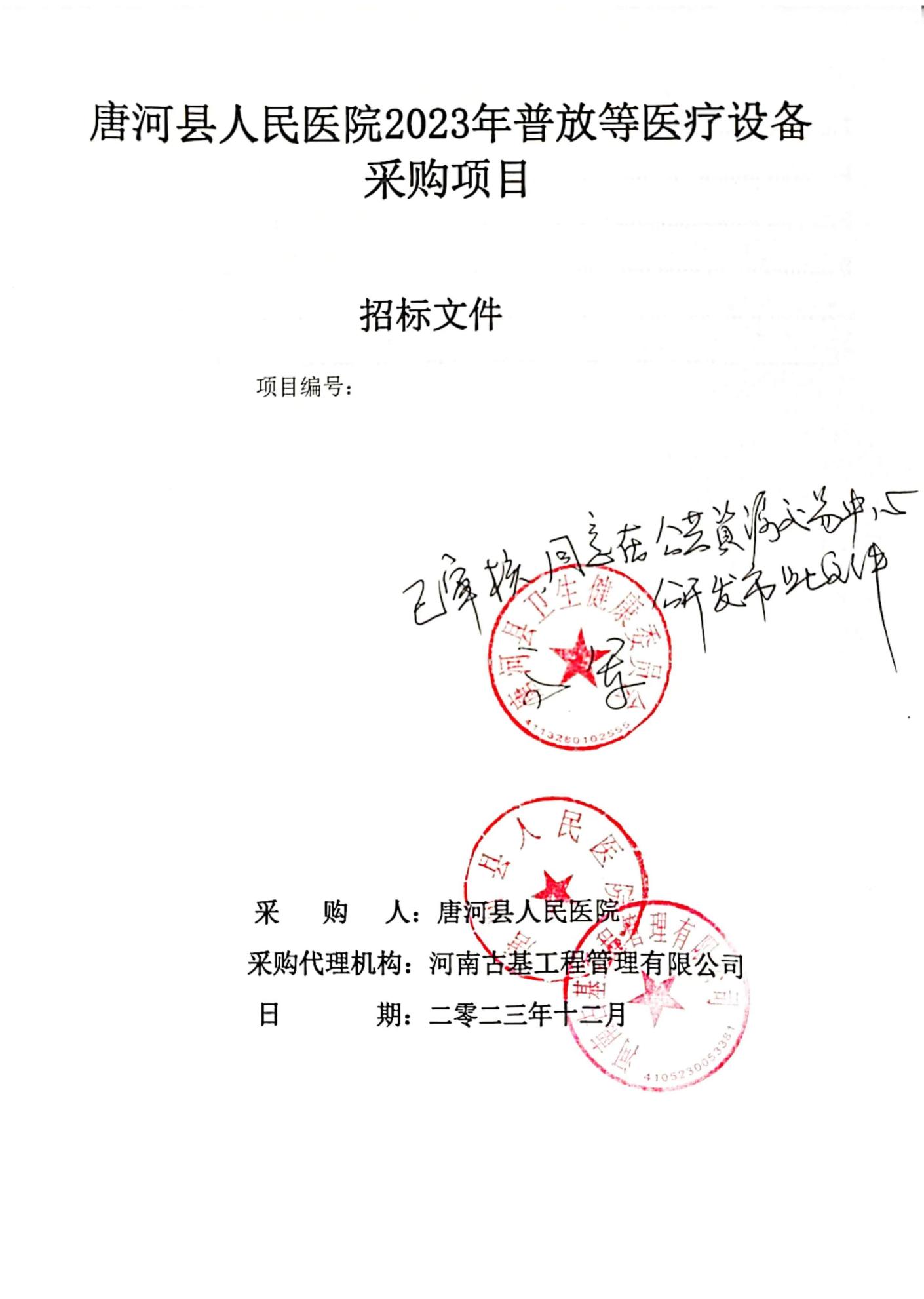 唐河县人民医院2023年普放等医疗设备采购项目招标文件项目编号：THGGZY-WCGK-2023-13采      购     人：唐河县人民医院                         采购代理机构：河南古基工程管理有限公司日             期：二零二三年十二月目  录第一部分 招标公告	1第二部分 投标人须知	5第三部分 项目采购内容及要求	8第四部分 投标人须知正文部分	9第五部分 合同格式	36第六部分 投标文件格式	38第一部分 招标公告唐河县人民医院2023年普放等医疗设备采购项目招标公告项目概况唐河县人民医院2023年普放等医疗设备采购项目招标项目的潜在投标人应在唐河县公共资源交易中心网站（http://www.thggzy.cn）获取招标文件，并于2024年1月25日9时30分（北京时间）前递交投标文件。一、项目基本情况1、项目编号：THGGZY-WCGK-2023-13；2、项目名称：唐河县人民医院2023年普放等医疗设备采购项目；3、采购方式：公开招标；4、预算金额：6367000元；最高限价：6367000元；采购需求（包括但不限于标的的名称、数量、简要技术需求或服务要求等）（1）项目实施地点：唐河县；（2）采购内容：唐河县人民医院2023年普放等医疗设备采购项目（详见招标文件采购内容及要求）；（3）标段划分：本项目划分为6个标段，具体如下；一标段：双板DR悬吊二标段：全数字彩色宫腔监测诊疗系统三标段：角膜内皮细胞计四标段：移动DR五标段：动态平板数字肠胃机六标段：牙科治疗椅（4）供货期：在合同签订后接到采购人通知30日内送达到采购人指定地点；（5）质量要求：合格，符合国家规范标准；（6）质保期一年，终身维护；6、合同履行期限：30日历天；7、本项目是否接受联合体投标：否；8、是否接受进口产品：否。二、申请人资格要求：1、满足《中华人民共和国政府采购法》第二十二条规定；2、落实政府采购政策满足的资格要求：本项目执行扶持中小企业、监狱企业和残疾人福利性单位发展的政策。3、本项目的特定资格要求（1）供应商应具有法人资格，具有有效的相应经营范围的营业执照；（2）供应商需做出“无行贿行为承诺”，如遇投诉举报，经查证其承诺不实，后果自负。（格式自拟，包含企业、法定代表人）；（3）投标人为生产企业的需具有医疗器械生产企业许可证，投标人为代理商（经销商）须具有医疗器械经营企业许可证或医疗器械经营备案凭证；（4）拟投产品须提供在有效期内的医疗器械注册证（医疗器械管理范围外的产品无需提供）（5）投标企业应具有良好的商业信誉和和健全的财务会计制度(提供近2022年的财务审计报告或财务报表，企业注册不足一年的以注册时间为准)；（6）提供2023年1月以来任意三个月依法缴纳税收和社会保障资金的证明；4、根据《关于在政府采购活动中查询及使用信用记录有关问题的通知》(财库2016]125号)的规定，对列入失信被执行人、重大税收违法案件当事人名单、政府采购严重违法失信行为记录名单的供应商，拒绝参与本项目政府采购活动；【查询渠道：“信用中国”网站（www.creditchina.gov.cn）、中国政府采购网（www.ccgp.gov.cn），提供查询结果网页截图，查询时间：不得早于公告发布之日】；5、满足法律、行政法规及本项目招标文件规定的其他条件；6、本次招标不接受联合体投标，不得分包、转包；注：本项目实行资格后审，审查内容以投标截止时间前填报上传南阳市企业诚信库信息为准，过期更改的诚信库信息不作为本项目评审依据。开评标现场不接受诚信库信息原件。诚信库上传信息必须内容齐全，真实有效，扫描件清晰可辨。否则，由此造成应得分而未得分或资格审查不合格等情况的，由投标人承担责任。三、获取招标文件1.时间：2023年12月29日至2024年1月5日，每天上午09:00至12:00，下午12:00至17:30（北京时间，法定节假日除外）。2.地点：唐河县公共资源交易中心网站（http://www.thggzy.cn）。3.方式：网上下载。潜在供应商在南阳市公共资源交易中心办理CA数字证书，在南阳市交易平台诚信库进行登记注册，验证通过后可直接运用CA证书登录唐河县公共资源交易中心网站（www.thggzy.cn）交易主体登陆进行网上下载采购文件。唐河县公共资源交易平台与南阳市公共资源交易平台诚信库系统互认共享、CA数字证书互认共享。4.售价：0元。四、投标截止时间及地点1.时间：2024年1月25日9时30分（北京时间）；2.地点：唐河县公共资源交易中心网站（http://www.thggzy.cn）。五、开标时间及地点1.时间：2024年 1月25日9时30分（北京时间）；2.地点：唐河县公共资源交易中心第一开标室（本项目采用网上不见面方式开标，投标企业无需到达开标现场）。六、发布公告的媒介及招标公告期限本次招标公告在《中国招标投标公共服务平台》、《中国政府采购网》和《唐河县公共资源交易中心》上发布，招标公告期限为五个工作日 。七、其他补充事宜该项目需要使用不见面开标，投标人无需前往现场来参与投标。各投标人根据手册要求，提前做好相关准备工作。附件：操作手册地址(下载中心或办事指南中自行下载)、不见面开标大厅地址：唐河县公共资源交易中心网站首页“不见面开标大厅”模块。
（1）该项目自行上传投标文件，无需寄送和递交非加密投标文件光盘等。
（2）因投标人无需现场参与开标，所有准备工作需自行准备到位。开标过程中如遇到紧急事项，可在不见面开标大厅中进行提出异议或文字交流。
（3）不见面开标过程中，如投标人准备不到位，造成无法及时解密、网络问题等情况造成开标无法继续的，视为该投标人自动放弃投标（30分钟内），将被退回投标文件。
（4）电子投标文件应在招标文件规定的投标截止时间前到达交易系统。逾期到达交易系统的电子投标文件视为放弃本次投标。八、凡对本次招标提出询问，请按照以下方式联系1. 采购人信息名称：唐河县人民医院地址：河南省南阳市唐河县滨河办事处新华街437号联系人：逯先生联系方式：13949336800  2.采购代理机构信息（如有）名称：河南古基工程管理有限公司地址：河南省安阳市汤阴县城关镇集贤路15号院联系人：王明联系方式：153037732373.项目联系方式联系人：王明联系方式：15303773237第二部分 投标人须知投标人须知前附表项目采购内容及要求一标段技术及要求：设备名称：双板DR悬吊数量：1台二标段技术及要求：设备名称：全数字彩色宫腔监测诊疗系统数量：1台三标段技术及要求：设备名称：角膜内皮细胞计数量：1台拍摄方式：非接触  ★拍摄范围：0.25mm×0.55mm  ★拍摄位置：中心点位+6近轴点位+6边缘点位工作模式：全自动/半自动中心角膜厚度测量范围：400μm～750μm  ★中心角膜厚度测量精度：±10μm（＜600μm）；±25μm（＞600μm）分析参数：NUM(细胞数量）CD(细胞密度）AVG(细胞平均面积）SD(细胞面积标准差）CV(细胞面积变化系数）MAX(最大细胞面积）MIN(最小细胞面积）6A(六边形细胞比例）直方图：Aera：Polymegathism（按照细胞面积分类）        Apex：Plemorphism（按照细胞形状分类）显示屏：＞10英寸彩色触摸液晶屏打印机：可连接多种打印机数据传输:USB×2;LAN×1;支持DICOM3.0  ★全自动快速测量和分析：全自动工作模式；自动找眼，自动对准，自动拍摄，自动分析大视野&多测量点：0.25mm×0.55mm大视野内皮细胞成像。共13个拍摄点位：中心点位+6个近轴点位+6个边缘点位  ★快速自动分析功能：完成拍摄后，系统会在2秒内自动完成图像分析，并给出全部测量参数。支持多种数据传输协议：支持DICOM 3.0四标段技术及要求：设备名称：移动DR数量：1台五标段技术及要求：一、设备名称：动态平板数字肠胃机二、数量：1台三、设备用途：该设备应满足数字透视、DR摄影、消化系造影等放射学诊断及治疗的需要。四、主要部件及性能参数:1、高压发生器	　1.1、高压产生方式：	高频主逆变频率≥500kHz（提供检验报告证明）1.2、最大功率：≥70kW（提供检验报告证明）1.3、透视输出电压：≥125kV1.4、摄影电压：≥150kV*1.5、脉冲透视最大电流：≥38mA 1.6、最大电流时间积：≥1000mAs1.7、透视方式：要求具备脉冲透视以及连续透视两种方式1.8、AEC、APR摄影：要求具有2、X射线管组件	　2.1、阳极热容量：≥400kHu2.2、阳极转速：≥9700转/分2.3、球管焦点：双焦点，小焦点≤0.6mm，大焦点≤1.2mm2.4、输入功率：大焦点≥100kW、小焦点功率：≥38kW2.5、限束器类型：可自动及手动控制3、诊断床	　3.1、床体四周均可接触患者：要求满足3.2、床体负角度旋转	：≥25度3.3、床面横向运动范围：≥22cm3.4、影像系统垂直运动范围：≥120cm*3.5  倾斜投照角度：≥±46°（提供检验报告证明）3.6、最大SID：≥180cm3.7、任意位置床体承重：≥200kg3.8、操控方式：单一遥控杆操控自定义实现（提供图片证明）3.9、近台操作系统：配备显示器及控制台、支架等*3.10、配备升降旋转脚踏板：具有电动升降、电动旋转功能3.11、配备肾盂造影用压迫带：要求具有4、平板探测器	　4.1、材料：非晶体硅4.2、像素大小：≤140μm*4.3、空间分辨率：≥3.7 lp/mm（提供检验报告证明）4.4、有效视野：≥ 17"x17"4.5、视野可变：≥ 4 视野4.6、最小视野：≤9"x9"4.7、灰阶等级：≥16 bit5、数字化影像系统	　5.1、硬件：CPU：≥3.0GHz；内存：≥8G；硬盘容量：≥ 1000GB；支持DVD刻录；配备≥19吋医用显示器5.2、主机操作系统：Windows 105.3、配备最新图像采集软件5.4、脉冲透视最大帧率：≥25 fps  *5.5、虚拟限束器：要求具有（提供检验报告证明）5.6、透视图像记录：≥15s5.7、末帧图像保持 (LIH)：要求具有5.8、多种临床采集程序协议：要求具有 5.9 、辐射剂量指示：要求具有5.10、图像处理：测量、分析、标注、回放、存储、传输、打印设置功能及数据管理功能*5.11、拼接功能：具备窄缝拼接功能，一键操作6、	售后服务	*6.1、具有物联网智能售后远程维修服务系统6.2、售后服务：整机保修1年，，接到售后维修通知后，2小时响应，24小时内到达现场.六标段技术及要求：设备名称：牙科治疗椅（两种类型）共合计数量：15台第一种牙科治疗椅数量:3台1、●电源电压 ---- a.c.220 V-230 V / 50 Hz●水源水压 ---- 0.2-0.4 MPa / 2.0-4.0 bar●气源气压 ---- 0.55-0.8 Mpa / 5.5-8.0 bar ●气源排量 ---- ›55 L/min 2、控制系统全电脑控制操作系统，集成电脑板，主、副、脚三控均采用USB接口连接，电脑控制面板具有特殊位置的九个及以上记忆功能；具备一键复位和吐痰位。 3、主箱体主箱体采用注塑工艺制作，，二折式助手架。4、病人座椅直流静音电机，上电机≧3500N快速电机, 下电机≧8000N；机椅互锁装置，并设有安全保护装置；头枕可任意调节及锁定；金属背靠，皮垫采用无缝PU皮；牙科椅为双扶手设计，底板尾部可单独操控座椅升降及靠背仰卧。*5、器械盘主、副均控有电脑操控模式。具有座椅上下、靠背仰卧、自动复位、吐痰位、特殊记忆等18项及以上功能；下挂式连体器械盘设计，和病人椅同升降，锁定后可承重达≧3kg。每个手机为可独立调节气压、水量及雾化大小。同时具备手机废油收集及消音。 6、器械臂使用气锁固定，按下气锁开关即可调节工作盘的高低。7、水、气管整机采用专业医用水气管线。*8、痰盂电磁阀控制冲盂、漱口水，可设定给水时间，漱口水配有可自动加热恒温系统。磨砂玻璃痰盂可随意拆卸，90度旋转，内侧及边缘光滑。9、观片灯内置式低压LED观片灯。10、口腔灯双色LED冷光灯，感应控制，可调节色温及照明亮度。11、强力吸引器、吸唾器电磁阀控制；强弱吸引器、吸唾器，铝合金手柄，可调节吸力大小，强、弱吸连通管实现快插接头，带有清洗过滤网装置。12、脚踏开关圆型气控脚踏开关，可控制高、低速手机工作，实现高速手机干、湿转换及吹屑功能。13、净化水系统采用自动增压与恒压，手机三用枪独立供水，可选择自来水或纯净水，也满足管路消毒需要。 *14、医生椅医生座椅1张，可升降，最低椅位为≦430mm,行程≧120 mm。 15、安全设置当脚踏被踩下时病人椅锁定。当病人椅靠背下降受物阻挡时，病人椅会自动升起。第二种牙科治疗椅数量:12台1、●电源电压 ---- a.c.220 V-230 V / 50 Hz●水源水压 ---- 0.2-0.4 MPa / 2.0-4.0 bar●气源气压 ---- 0.55-0.8 Mpa / 5.5-8.0 bar ●气源排量 ---- ›55 L/min 2、控制系统全电脑控制操作系统，集成电脑板，主、副、脚三控均采用USB接口连接，电脑控制面板具有特殊位置的三个及以上记忆功能；具备一键复位和吐痰位。 3、主箱体主箱体采用注塑工艺制作，二折式助手架。4、病人座椅动力系统采用直流静音电机，上电机为≧3500N快速电机, 下电机≧8000N；机椅互锁装置，并设有安全保护装置；头枕可任意调节及锁定；金属背靠，皮垫采用无缝PU皮；牙科椅为双扶手设计，底板尾部可单独操控座椅升降及靠背仰卧。*5、器械盘主、副均控有电脑操控模式。具有座椅上下、靠背仰卧、自动复位、吐痰位、特殊记忆等15项及以上功能；下挂式连体器械盘设计，和病人椅同升降，锁定后可承重≧3kg。手机及洁牙机挂架可90°旋转，每个手机为可独立调节气压、水量及雾化大小。同时具备手机废油收集及消音。6、器械臂使用气锁固定，按下气锁开关即可调节工作盘的高低。7、水、气管整机采用专业医用水气管线。*8、痰盂电磁阀控制冲盂、漱口水，可设定给水时间，漱口水配有可自动加热恒温系统。磨砂玻璃痰盂可随意拆卸，90度旋转，内侧及边缘光滑。9、观片灯内置式低压LED观片灯。10、口腔灯双色LED冷光灯，感应控制，可调节色温及照明亮度。11、强力吸引器、吸唾器电磁阀控制；强弱吸引器、吸唾器，铝合金手柄，可调节吸力大小，强、弱吸连通管实现快插接头，带有清洗过滤网装置。12、脚踏开关圆型气控脚踏开关，可控制高、低速手机工作，实现高速手机干、湿转换及吹屑功能。13、净化水系统采用自动增压与恒压，手机三用枪独立供水，可选择自来水或纯净水，也满足管路消毒需要。 *14、医生椅医生座椅1张，可升降，最低椅位为≦430mm,行程≧120 mm。。 15、安全设置当脚踏被踩下时病人椅锁定，当病人椅靠背下降受物阻挡时，病人椅会自动升起。第四部分 投标人须知正文部分一、总则1.1、适用法律本次招标采购适用的主要法律法规为《中华人民共和国政府采购法》、《中华人民共和国民法典》、《中华人民共和国政府采购法实施条例》等。1.2、定义1.2.1 “采购人(招标人)”：指本项目采购单位；1.2.2 “代理机构”：指受采购人委托的有代理资质的第三方机构；1.2.3 “供应商(投标人)”系指向招标采购单位提交投标文件的供应商；1.2.4 “中标人(成交人)”系指被确定为承接本项目并负责其实施的投标人(供应商)；1.2.5“货物”系指供应商按招标文件要求，须向采购人提供的货物内容及相应资料；包括手册及其它有关技术资料；1.2.6“服务”指招标文件中规定的供应商须承担的服务内容。1.3、合格的货物和服务：供应商须提供符合国家质量标准，相关行业强制执行标准的全新货物及采购人要求的与采购货物相配套的技术服务。1.4、投标人应具备的条件：见投标人须知前附表1.5、投标人不得存在下列情形之一1.5.1 为招标人不具有独立法人资格的附属机构(单位) ；1.5.2 为本项目前期准备提供咨询服务的；1.5.3 为本项目提供招标代理服务的；1.5.4 被责令停业的；1.5.5 被暂停或取消投标资格的；1.5.6 财产被接管或冻结的；1.5.7 在最近三年内有骗取中标或严重违约或重大质量问题的。1.6、费用承担投标人准备和参加投标活动发生的一切费用自理，不论投标结果如何，招标人概不负责。1.7、保密参与招标投标活动的各方应对招标文件和投标文件中的商业和技术等秘密保密，违者应对由此造成的后果承担法律责任。1.8、语言文字除专用术语外，与招标投标有关的语言均使用中文。必要时专用术语应附有中文注释。1.9、计量单位所有计量均采用中华人民共和国法定计量单位。1.10、踏勘现场本项目不组织现场踏勘。1.11、投标预备会本项目不召开预备会。1.12、分包本项目不接受任何分包。1.13、偏离投标文件对招标文件的全部偏差，均应在投标文件的商务和技术偏差表中列明。二、招标文件2.1、招标文件构成要求提供的货物和服务、招标过程、合同条件和技术要求在招标文件中均有说明。招标文件的内容如下：第一部分 招标公告第二部分 投标人须知第三部分 项目采购内容及要求第四部分 投标人须知正文部分第五部分 合同格式第六部分 标投标文件格式2.2、招标文件的澄清2.2.1 投标人应仔细阅读和检查招标文件的全部内容。如发现缺页或附件不全或者有其他疑问，应及时向招标人(或代理机构)提出，以便补齐。如有疑问，应按投标人须知前附表规定的时间以书面形式(加盖单位公章且法人签字)由法定代表人或其原授权代表携带企业营业执照副本(原件)及本人身份证件(原件)向招标人和招标代理机构提出(邮件、传真件不予受理)，要求招标人(或代理机构)对招标文件予以澄清。投标人在规定时间内未对招标文件提出澄清要求，视为投标人全部认同招标文件。2.2.2 招标文件的澄清将在投标人须知前附表规定的投标截止时间15天前以公告形式通知投标人，但不指明澄清问题的来源。澄清发出的时间距投标截止时间不足 15 日的，并且澄清内容可能影响投标文件编制的，将相应延长投标截止时间。2.3、招标文件的修改在投标截止时间15天前，招标人可以书面形式修改招标文件，并以公告形式通知投标人。2.4、质疑潜在供应商已依法获取其可质疑的采购文件的，可以对该文件提出质疑。对采购文件提出质疑的，应当在获取采购文件或者采购文件公告期限届满之日起7个工作日内提出，供应商在法定质疑期内一次性提出针对同一采购程序环节的质疑。质疑函须按照财政部发布的质疑函范本格式提交，不符合格式要求的将被拒绝接收。采购人、采购代理机构不得拒收质疑供应商在法定质疑期内发出的质疑函，应当在收到质疑函后7个工作日内作出答复，并以书面形式通知质疑供应商和其他有关供应商。具体参照中华人民共和国财政部令第94号--《政府采购质疑和投诉办法》。超出法定质疑期的、重复提出的、分次提出的或内容、形式不符合《政府采购质疑和投诉办法》的，质疑供应商将依法承担不利后果。2.5、政府采购项目实行网上受理，开标前所有信息保密。因此，发布的一切公告信息（ 包括采购公告、变更公告、澄清公告等）均在“《中国招标投标公共服务平台》、《中国政府采购网》和《唐河县公共资源交易中心》上发布，请潜在投标供应商随时查询有关公告信息。若因潜在投标供应商没 有及时查看到公告信息而造成的投标失误，责任自负。三、投标文件3.1、投标的语言投标人提交的投标文件以及投标人与招标人就有关投标的所有来往函电均应使用中文书写。3.2、投标文件构成投标人编写的投标文件应包括下列内容(不限于)：1）投标函2）法定代表人身份证明3）授权委托书4）项目清单报价表5）售后服务计划6）供货安装方案及培训方案7）其他资料3.3、投标文件的编制3.3.1 投标文件应按招标文件提供的“投标文件格式”进行编写，如有必要，可以增加附页，作为投标文件的组成部分。其中，投标文件中的开标一览表在满足招标文件实质性要求的基础上，可以提出比招标文件要求更有利于招标人的承诺。3.3.2 投标文件应当对招标文件有关供货期、投标有效期、质量要求、技术标准和要求、招标范围等实质性内容作出响应。3.3.3 投标文件电子签章的具体要求见投标人须知前附表。3.3.4 投标文件份数详见投标人须知前附表。3.3.5 不允许递交备选投标方案。3.4、投标报价3.4.1 投标人根据招标人提供的有关资料、招标文件及招标文件补充答疑，结合本项目实际情况和市场行情自主合理报价,投标人在预算价的基础上确定投标报价，投标报价不得低于企业实际成本。3.4.2 本次投标报价为采购范围内固定总价方式。投标报价包括全部费用，应计算的项目若无计取，则视为包含在报价内。3.4.3 投标报价应包含全部货物及服务正式交付使用所发生的一切费用。3.4.4 如投标人报价表中的大写金额和小写金额不一致的，以大写金额为准；总金额与单价金额不一致的，以单价金额为准。全部报价均以人民币为计量币种，并以人民币进行结算。3.4.5 投标人应仔细审阅招标文件中的全部内容，如有不明确的，须在答疑时以书面形式提出，由招标人明确；否则视为投标人在投标报价中已完善计入。3.5、投标保证金本项目不收取投标保证金。3.6、投标有效期3.6.1 投标有效期为投标截止之日起60天。3.6.2 如遇特殊情况，招标方可在投标有效期期满前，要求供应商延长其投标有效期。供应商可以拒绝或同意上述要求，延长有效期的要求与答复均为书面形式。不同意上述要求的供应商将视为自动放弃投标。四、投标4.1、投标文件的递交4.1.1 电子投标文件备份 U 盘的要求:见投标人须知前附表。4.1.2 电子投标文件的递交：见投标人须知前附表。4.2、电子投标文件的修改与撤回4.2.1 投标人可以在投标截止期之前修改电子投标文件。4.2.2 在投标截止期后不能修改及撤回其电子投标文件。五、开标与评标5.1、开标时间及地点5.1.1 开标时间：详见投标人须知前附表5.1.2 开标地点：详见投标人须知前附表5.1.3 供应商应派法定代表人或授权委托人持本公司 CA数字证书可在不见面开标大厅中参加开标会议。5.2、开标程序5.2.1、投标人代表持本单位CA数字证书提前登录不见面开标系统。5.2.2、开标时间到，在线公布投标人、招标人代表、监标人等有关名单。5.2.3、开标顺序：按电子投标文件到达交易系统的先后顺序，分标段进行开标。5.2.4、投标单位在线确认开标结果并提交电子签章，在规定时限内（30分钟内）未作确认的视为默认开标结果。采购人代表、监督人、记录人等有关人员在开标记录上签字确认。5.2.5、代理机构在开标结束后将招标文件和有效电子投标文件导入评标系统。5.2.6、评标委员会将审查每一份投标文件是否对招标文件提出的所有实质性要求和条件作出响应。未能在实质上响应的投标，将作为无效标处理。实质上未响应是指：(1) 未按招标文件规定签章的；(2) 未按招标文件规定的格式填写，内容不完整或无法辨认的；(3) 投标人资格条件不符合国家规定和招标文件要求的；(4) 违反国家强制性标准的；(5) 投标文件附有招标人不能接受的条件的；(6) 对同一标段递交内容不同的投标文件(一标多投)，或在一份投标文件中对同一标段报有两个(含两个)以上报价的；(7) 以他人名义投标、串通投标、弄虚作假的；(8) 投标人名称、组织机构等重要人员与报名时不一致的；(9) 超出招标文件规定及违反国家有关规定的；(10) 投标报价高出本标段最高投标限价的；(11) 招标文件规定的其它情况。5.2.7、评标和决标过程的保密开标后至招标人公布中标结果之前，有关投标文件的检查、澄清、评比和定标等信息对与本过程无关的投标人及其他人员保密。投标人不应对招标人或有关人员施加影响和试图获取评标信息，违者导致被取消中标资格。5.2.8、投标文件的澄清(1) 为了有助于投标文件的检查和评审，招标人可以单独要求投标人澄清其投标文件。招标的澄清要求和投标人的答复均应采用书面形式。除了规定改正算术错误外，投标人不得修改投标报价和投标文件中的其它实质性内容。(2) 投标人以书面形式澄清的问题，需由投标人法定代表人或其委托代理人签字确认后作为投标文件的组成部分，提交一式两份。投标人未按评标委员会的澄清要求进行澄清的，评标委员会可以不对其投标文件继续评审。5.2.9、投标文件的检查和响应性评定(1) 在评审时，招标人将首先审定投标文件是否在实质上影响了招标文件的要求。招标人对投标响应性的鉴定将基于投标文件的本身内容。(2) 实质上响应招标文件要求的投标文件应该与招标文件所有条款、条件和规范相符，无重大偏关或保留。所谓重大偏差和保留是指：①、对投标范围和内容有实质性的偏离；②、对设备质量或使用性能产生不利影响；③、对合同中规定的双方的权利和义务作实质性的修改；④、纠正这种偏差或保留，将会对其他响应要求的投标人竞争产生不公正的影响。5.2.10、如果投标文件实质上没有响应招标文件的要求，招标人将予以拒绝。也不再允许投标人改正或撤回这些不符合要求的偏差与保留。5.2.11、在评标过程中评标委员会发现投标人以他人的名义投标、串通投标、以行贿手段谋取中标或者以其他弄虚作假方式投标的，该投标人的投标文件作无效标处理。5.2.12、在评标过程中，评标委员会发现投标人的报价明显低于其他投标报价或者明显高于最高限价，使得其投标报价可能低于其个别成本的，将要求该投标人作出书面说明并提供相关证明资料。投标人不能合理说明或者不能提供相关证明材料的，由评标委员会认定投标人以低于成本报价竞标，其投标文件按无效处理。5.2.13 投标人资格条件不符合国家有关规定和招标文件要求的，或者拒不按照要求对投标文件进行澄清、说明或者补正的，评标委员会将否决其投标。5.3、开标异议投标人对开标有异议的，应当在开标现场提出，招标人当场作出答复，并制作记录。6.评标6.1、评标委员会6.1.1 评标由招标人依法组建的评标委员会负责。评标委员会由招标人代表，以及有关技术、经济等方面的专家组成。评标委员会成员人数以及技术、经济等方面专家的确定方式见投标人须知前附表。6.1.2 评标委员会成员有下列情形之一的，应当回避：(1) 投标人或投标人主要负责人的近亲属；(2) 项目主管部门或者行政监督部门的人员；(3) 与投标人有经济利益关系；(4)曾因在招标、评标以及其他与招标投标有关活动中从事违法行为而受过行政处罚或刑事处罚的；(5) 与投标人有其他利害关系。6.2评标原则评标活动遵循公平、公正、科学和择优的原则。6.3、评标评标委员会按照“评标办法”规定的方法、评审因素、标准和程序对投标文件进行评审。“评标办法”没有规定的方法、评审因素和标准，不作为评标依据。7.合同授予7.1、定标原则 根据《中华人民共和国政府采购法》的规定，评标委员会应推荐得分最高的为第一中标候选人。若供应商评审得分相同的，推荐报价较低的投标人为第一中标候选人。若投标报价也相等的，按技术得分高者为第一中标候选人。 7.2、定标 7.2.1 通过对各投标文件进行详细评审并完成评分后，向采购人提交书面评标报告。评标报告中按照投标文件最终得分由高到低进行排序，并向采购人推荐3名作为中标候选人。 7.2.2 采购人对评标小组推荐的中标候选人进行选择，原则上第一名中标，如第一名提出不能履行合同或者放弃中标资格，向下顺延确定一名中标人。 7.2.3 当送达的投标文件不足3份或评标结果全为无效标时；及经过评审，若所有的供应商均未能通过符合性审查，招标方可在取得采购监督人同意后宣布本次招标失败，并通知各供应商。采购人根据相关规定重新组织招标。 7.3、其他 7.3.1 除投标报价外的其他项内容的评审首先由评标小组的各成员自主打分，汇总时在自主打分的记分结果中，进行算术平均，以算术平均值作为该项的最终加、减分值。 7.3.2 计分按四舍五入取至小数点后二位。 7.3.3 在评标过程中，如发现本办法中条款与供应商须知中相关条款不一致，以本办法中的相关条款为准。 7.3.4 供应商必须对所提供资料的真实性负责，被推荐为中标候选人后，经采购人证实为提供虚假证明材料骗取中标的，除取消其中标资格外，还应赔偿采购人及代理机构的相关损失。 7.3.5 无论供应商中标与否，评标委员会、采购人、采购代理机构和有关监督部门就评标过程中涉及的有关内容和细节均不予以解释、澄清和透露，否则当事人应承担相应的后果。 7.3.6 本办法仅适用于唐河县妇幼保健院购置四维彩超、麻醉机等医疗设备项目的招标工作。 7.3.7 本招标文件未尽事宜按现行招标投标的有关法律法规和规定执行。如投标单位在本次投标活动中有违反相关法律法规的将根据相关法律法规和规定对其进行处罚。 7.3.8 本招标文件时根据国家有关规定和参照国际惯例编制，解释权属采购人。 7.4、中标通知 7.4.1 中标供应商确定后，由招标方向其签发《中标通知书》。 7.4.2 《中标通知书》将作为签订合同的重要依据，对采购人与中标供应商具有法律效力。 7.5、签订合同 7.5.1 、招标人和中标人应当自中标通知书发出之日起1个工作日内，根据招标文件和中标人的投标文件订立书面合同。中标人无正当理由拒签合同的，招标人取消其中标资格，给招标人造成的损失，中标人还应予以赔偿。7.5.2 招标文件、投标文件、供应商在开标过程中的补充确认材料以及《中标通知书》，均作为合同签订的依据。 7.5.3 如果中标人不按其响应性文件承诺和招标文件要求签订合同，招标方将取消其中标资格，并另定中标供应商。 7.6、履约保证金：无8.纪律和监督8.1、对招标人的纪律要求招标人不得泄漏招标投标活动中应当保密的情况和资料，不得与投标人串通损害国家利益、社会公共利益或者他人合法权益。8.2、对投标人的纪律要求投标人不得相互串通投标或者与招标人串通投标，不得向招标人或者评标委员会成员行贿谋取中标，不得以他人名义投标或者以其他方式弄虚作假骗取中标；投标人不得以任何方式干扰、影响评标工作。8.3、对评标委员会成员的纪律要求评标委员会成员不得收受他人的财物或者其他好处，不得向他人透漏对投标文件的评审和比较、中标候选人的推荐情况以及评标有关的其他情况。在评标活动中，评标委员会成员应当客观、公正地履行职责，遵守职业道德，不得擅离职守，影响评标程序正常进行，不得使用“评标办法”没有规定的评审因素和标准进行评标。8.4、对与评标活动有关的工作人员的纪律要求与评标活动有关的工作人员不得收受他人的财物或者其他好处，不得向他人透漏对投标文件的评审和 比较、中标候选人的推荐情况以及评标有关的其他情况。在评标活动中，与评标活动有关的工作人员不得擅离职守，影响评标程序正常进行。8.5、投诉投标人和其他利害关系人认为本次招标活动违反法律、法规和规章规定的，有权向有关行政监督部门投诉。9.需要补充的其他内容：见投标人须知前附表。10．电子招标投标采用电子招标投标，对投标文件的编制、密封和标记、递交、开标等的具体要求，见投标人须知前附表。六、评标办法(综合评分法)评标办法前附表1.评标方法本次评标采用综合评分法。评标委员会对满足招标文件实质性要求的投标文件，按照本章规定的评分标准进行打分，并按得分由高到低顺序推荐中标候选人。综合评分相等时，以投标报价低的优先；投标报价也相等的，由招标人自行确定。2.评审标准    1）初步评审标准（1)形式评审标准：见评标办法前附表；（2)资格评审标准：见评标办法前附表；（3)响应性评审标准：见评标办法前附表。（4）符合下列条件的投标文件，其投标将被否决，不再进入详细的评审阶段；●投标文件未按规定编写，未按要求加盖单位电子签章或法定代表人或被授权委托人签字或盖章的；●投标文件无报价，报价出现负数或投标报价高于招标控制价的；●投标文件无合同履约期限或大于招标文件规定的合同履约期限；●投标文件附有采购人不能接受的条件的；●有关法律、法规规章规定的其他情况。    2）分值构成与评分标准（1)分值构成 a投标报价：见评标办法前附表； b商务标：见评标办法前附表； c技术标：见评标办法前附表。（2)评标基准价计算 a评标基准价计算方法：见评标办法前附表； b投标报价评审方法：见评标办法前附表。（3)评分标准 a投标报价评分标准：见评标办法前附表； b商务标评分标准：见评标办法前附表； c技术标评分标准：见评标办法前附表。（4）最终得分的确定a投标人最终得分=投标报价部分得分+商务标部分得分+技术标部分得分；b评标委员会完成对投标报价、商务标和技术标的汇总后，取平均值作为该投标人的最终得分；c最终得分计算分值保留两位小数。3投标文件的澄清和补正1) 在评标过程中，评标委员会可以书面形式要求投标人对所提交投标文件中不明确的内容进行书面澄清或说明，或者对细微偏差进行补正。评标委员会不接受投标人主动提出的澄清、说明或补正；2）澄清、说明和补正不得改变投标文件的实质性内容（算术性错误修正的除外）。投标人的书面澄清、说明和补正属于投标文件的组成部分；3）评标委员会对投标人提交的澄清、说明或补正有疑问的，可以要求投标人进一步澄清、说明或补正，直至满足评标委员会的要求。 七、授予合同7.1 定标7.1.1评委委员会通过对各投标文件进行详细评审并完成评标后，向采购人提交书面评标报告。评标报告中按照投标文件最终得分由高到低进行排序，并向采购人推荐1-3名作为中标候选人。7.1.2、采购人对评标委员会推荐的中标候选人进行选择，原则上第一名中标，如第一名提出不能履行合同或者放弃中标资格，向下顺延确定一名中标人。7.1.3、当送达的投标文件不足3份或评标结果全为无效标时；及经过评审，若所有的供应商均未能通过符合性审查，招标方可在取得评标监督人同意后宣布招标失败，并通知各供应商。采购人根据相关规定重新组织招标。7.2其他7.2.1、除投标报价外的其他项内容的评审首先由评标委员会的各成员自主打分，汇总时在自主打分的记分结果中，进行算术平均，以算术平均值作为该项的最终加、减分值。7.2.2、计分按四舍五入取至小数点后二位。7.2.3、在评标过程中，如发现本办法中条款与投标须知中相关条款不一致，以本办法中的相关条款为准。7.2.4、供应商必须对所提供资料的真实性负责，被推荐为中标候选人后，经采购人证实为提供虚假证明材料骗取中标的，除取消其中标资格外，还应赔偿采购人及代理机构的相关损失。7.2.5、本办法仅适用于唐河县妇幼保健院购置四维彩超、麻醉机等医疗设备项目招标的评标工作。7.2.6本招标文件未尽事宜按现行招标投标的有关法律法规和规定执行。如投标单位在本次投标活动中有违反相关法律法规的将根据相关法律法规和规定对其进行处罚。7.3、中标通知7.3.1、中标供应商确定后，由招标方向其签发中标通知书。7.3.2、中标通知书将作为签订合同的重要依据，对采购人与中标供应商具有法律效力。7.4、签订合同7.4.1、中标人必须在接到中标通知书时向招标代理公司交纳招标代理服务费，接到中标通知书后应在1日内与采购人签订合同。7.4.2、招标文件、投标文件、供应商在开标过程中的补充确认材料以及中标通知书，均作为合同签订的依据。7.4.3、如果中标人不按其投标文件承诺和招标文件要求签订合同，招标方将取消其中标资格另定中标供应商。7.4.4、采购人应在中标通知书发出之日起1个工作日内与中标供应商尽快签订合同，在合同签订1个工作日内通过公共资源交易中心系统内合同备案进行上传后公告，在合同签订1个工作日内报财政部门备案，同时采购人要按照合同约定及时向成交供应商支付合同资金，加快合同资金支付进度。对于无故未在规定时间内签订合同、未及时进行合同公告及备案的行为，要依法处理并进行通报。第五部分 合同格式（仅供参考 以签订正式合同时为准）《中华人民共和国招标投标法》、《中华人民共和国政府采购法》和其他法律、法规的规定，并按照公正、平等、自愿、诚实信用的原则，同意按照以下条款和条件，签署本合同。合同文件本合同所附下列文件是构成本合同不可分割的部分：（一）本项目招标文件（二）供应商的投标文件（三）合同格式、合同条款（四）中标人在评标过程中做出的有关澄清、说明或者补正文件（五）中标通知书（六）本合同附件二、合同的范围和条件本合同的范围和条件应与上述合同文件的规定相一致。三、合同金额合同总金额：人民币： 	元（大写） 人民币： 	元（小写）质量要求：付款方式付款方式：服务日期、地点服务时间：于 	年 	月 	日以前完成。地点：甲方指定地点。合同保存本合同一式 	份，甲方 	份，乙方 	份，采购代理机构 	份。违约条款（1）合同一方违约，违约方向对方支付违约金，违约金额为中标金额的 10%。乙方违约， 直接从进度款或履约保金中扣除；甲方违约，从合同款项中扣除。（2）乙方给用户造成的实际损失高于违约金的，乙方应给用户对高出违约金的部分予以赔偿。（3）乙方迟延履行合同、不完全履行合同或提供的服务不符合招标文件的要求，除支付违约金外，仍应实际履行合同或重新提供符合要求的服务。（4）由于乙方原因造成的延期，每延期一天，需支付甲方损失为合同总价款的 1‰。（5）甲方和乙方若需签订补充协议，补充协议与该合同具有同等法律效力。（6）其它未尽事宜，以《中华人民共和国民法典》规定为准。 九、合同生效及其它（1）合同签订后供需双方即直接产生权利与义务的关系，合同执行过程中出现的问题应按照《合同法》的规定办理；在合同履行过程中，双方如有争议，经协商无效，任何一方可向需方所在地人民法院提起诉讼。（2）合同在执行过程中出现的未尽事宜，双方在不违背本合同和招标文件的原则下协商解决，协商结果以书面形式盖章记录在案，作为本合同的附件，与本合同具有同等效力。甲	方（公章）：	                                   乙	方（公章）：法定代表人或授权代理人：（签字）	    法定代表人或授权代理人：（签字）开户单位：                                                 开户单位：开户银行：                                                 开户银行：帐	号：	                                                帐	号：地	址：	                                                地	址：电	话：	                                               电	话：签订时间：                                                签订时间：第六部分 投标文件格式投标文件封面格式	项目第         标段投标文件项目编号：投标人名称：(电子签章)法定代表人（负责人）或其委托代理人：(电子签章)年   月    日一、投 标 函（一）投标函（采购人名称）            ：1.我方已仔细研究了                （项目名称）      （标段）招标文件的全部内容，愿意以供货期        ，质量标准           ，按合同约定完成工作。2.我方的投标文件包括下列内容。（1）投标函；（2）法定代表人（负责人）身份证明；（3）授权委托书；（4）项目售后服务方案；（5）项目培训方案；（6）企业类似业绩；（7）其它资料；投标文件的上述组成部分如存在内容不一致的，以投标函为准。3．我方承诺在招标文件规定的投标有效期内不撤销投标文件。4．如我方中标，我方承诺：（1）在收到中标通知书后，在中标通知书规定的期限内与你方签订合同；（2）在签订合同时不向你方提出附加条件；（3）在合同约定的期限内完成合同规定的全部义务。5．我方在此声明，所递交的投标文件及有关资料内容完整、真实和准确，完全响应招标文件要求。供应商：                    （电子签章）法定代表人（负责人）或其委托代理人：                 （电子签章）年    月    日（二）投标函附录供应商（电子签章）：法定代表人（负责人）或授权代表人（电子签章）：年    月    日二、法定代表人（负责人）身份证明供应商名称：单位性质：地  址：成立时间：    年    月    日经营期限：姓名：    性别：    年龄：    职务：系             （供应商单位名称）的法定代表人（负责人）。特此证明。附：法定代表人（负责人）身份证复印件。供应商：            （电子签章）年    月    日三、授权委托书本人      （姓名）系         （供应商名称）的法定代表人（负责人），现委托        （姓名）为我方代理人。代理人根据授权，以我方名义签署、澄清、说明、补正、递交、撤回、修改（项目名称）          （标段）           投标文件、签订合同和处理有关事宜，其法律后果由我方承担。委托期限：          。代理人无转委托权。附：法定代表人（负责人）身份证和代理人身份证复印件供应商：                    （电子签章）法定代表人（负责人）：                （电子签章）身份证号码：                 委托代理人：                （签字或盖章）身份证号码：                   年    月    日四、项目清单报价表项目名称：___________项目编号：___________                                                单位：元说明： 1.如果按单价计算的结果与总价不一致,以单价为准修正总价。     2.投标报价包含货物正式交付使用所发生的（人工费、服务费、运输费、保险费、安装调试费、税费、备品备件费等）一切费用。   供应商：（电子签章）法定代表人（负责人）或其委托代理人：（电子签章）年 月 日五、售后服务计划六、供货安装方案及培训方案七、其他资料（招标文件要求的或供应商认为有必要的其它说明文件及合理化建议，包括但不限于以下资料）1.监狱企业及社会福利企业证明材料等2.投标承诺函3.政府采购节能、环保产品汇总表4.其他资料1、监狱企业的认定标准如果不是，此项可以删除省级及以上监狱管理局、戒毒管理局（含新疆生产建设兵团）出具的属于监狱企业的证明文件。监狱企业视同小型、微型企业。2、残疾人福利性单位声明函如果不是，此项可以删除本单位郑重声明，根据《财政部 民政部 中国残疾人联合会关于促进残疾人就业政府采购政策的通知》（财库〔2017〕141号）的规定，本单位为符合条件的残疾人福利性单位，且本单位参加______单位的______项目采购活动提供本单位制造的货物（由本单位承担工程/提供服务），或者提供其他残疾人福利性单位制造的货物（不包括使用非残疾人福利性单位注册商标的货物）。本单位对上述声明的真实性负责。如有虚假，将依法承担相应责任。单位名称（电子签章）：日    期：注：1、中标、成交供应商为残疾人福利性单位的，采购人或者集采机构将随中标、成交结果同时公告其《残疾人福利性单位声明函》，接受社会监督。2、供应商提供的《残疾人福利性单位声明函》与事实不符的，依照《政府采购法》第七十七条第一款的规定追究法律责任。3、投标承诺函致（采购人及采购代理机构）：                        我公司作为本次采购项目的供应商，根据招标文件要求，现郑重承诺如下：一、具备《中华人民共和国政府采购法》第二十二条第一款和本项目规定的条件：（一）具有承担民事责任的能力；（二）具有良好的商业信誉和健全的财务会计制度；（三）具有履行合同所必需的设备和专业技术能力；（四）有依法缴纳税收和社会保障资金的良好记录；（五）参加政府采购活动前三年内，在经营活动中没有重大违法记录；（六）法律、行政法规规定的其他条件；（七）根据采购项目提出的特殊条件。二、完全接受和满足本项目招标文件中规定的实质性要求，如对招标文件有异议，已经在投标截止时间届满前依法进行维权救济，不存在对招标文件有异议的同时又参加投标以求侥幸中标或者为实现其他非法目的的行为。三、参加本次招标采购活动，不存在与单位负责人为同一人或者存在直接控股、管理关系的其他供应商参与同一合同项下的政府采购活动的行为。四、参加本次招标采购活动，不存在为采购项目提供整体设计、规范编制或者项目管理、监理、检测等服务的行为。五、参加本次招标采购活动，不存在和其他供应商在同一合同项下的采购项目中，同时委托同一个自然人、同一家庭的人员、同一单位的人员作为代理人的行为。六、供应商参加本次政府采购活动要求在近三年内供应商和其法定代表人没有行贿犯罪行为。七、参加本次招标采购活动，不存在联合体投标。八、投标文件中提供的能够给予我公司带来优惠、好处的任何材料资料和技术、服务、商务等响应承诺情况都是真实的、有效的、合法的。九、如本项目评标过程中需要提供样品，则我公司提供的样品即为中标后将要提供的中标产品，我公司对提供样品的性能和质量负责，因样品存在缺陷或者不符合招标文件要求导致未能中标的，我公司愿意承担相应不利后果。（如提供样品）十、存在以下行为之一的愿意接受相关部门的处理：（一）投标有效期内撤销投标文件的；（二）在采购人确定中标人以前放弃中标候选资格的；（三）由于中标人的原因未能按照招标文件的规定与采购人签订合同；（四）由于中标人的原因未能按照招标文件的规定交纳履约保证金；（五）在投标文件中提供虚假材料谋取中标；（六）与采购人、其他供应商或者采购代理机构恶意串通的；（七）投标有效期内，供应商在政府采购活动中有违法、违规、违纪行为。由此产生的一切法律后果和责任由我公司承担。我公司声明放弃对此提出任何异议和追索的权利。本公司对上述承诺的内容事项真实性负责。如经查实上述承诺的内容事项存在虚假，我公司愿意接受以提供虚假材料谋取中标追究法律责任。供应商名称：          （电子签章）法定代表人（负责人）或授权代表：           （电子签章）日    期：4、政府采购节能、环保产品汇总表如果不是，此项可以删除项目名称：                              投标人（电子签章）：                           法定代表人（负责人）（电子签章）：                           日期：      年       月       日注：1、本表只填写属于政府采购节能或环保产品的投标产品，无相应产品的本表可以删除。2、认证证书编号必须填写《节能产品政府采购清单》中的节字标志认证证书号、或《环境标志产品政府采购清单》中的认证证书编号，否则评委会不予认可。 3、《节能产品政府采购清单》、《环境标志产品政府采购清单》均以国家有关部门公布的最新一期公布的内容为准且必须在有效期内，否则评委会不予认可。4、如采购人所采购产品为政府强制采购的节能产品，投标人所投产品的品牌及型号必须为清单中有效期内产品并提供证明文件，否则其投标将被认定为投标无效。5、其他资料唐河县政府采购合同融资告知函各供应商：欢迎贵公司参与河南省政府采购活动！政府采购合同融资是河南省财政厅支持中小微企业发展，针对参与政府采购活动的供应商融资难、融资贵问题推出的一项融资政策。贵公司若成为本次政府采购项目的中标成交供应商，可持政府采购合同向金融机构申请贷款，无需抵押、担保，融资机构将根据《河南省政府采购合同融资工作实施方案》（豫财购【2017】10号），按照双方自愿的原则提供便捷、优惠的贷款服务。贷款渠道和提供贷款的金融机构，可在河南省政府采购网“河南省政府采购合同融资平台”查询联系。序号包号包名称包预算（元）包最高限价（元）1THGGZY-WCGK-2023-13-1唐河县人民医院2023年普放等医疗设备采购项目一标段265000026500002THGGZY-WCGK-2023-13-2唐河县人民医院2023年普放等医疗设备采购项目二标段1800001800003THGGZY-WCGK-2023-13-3唐河县人民医院2023年普放等医疗设备采购项目三标段2200002200004THGGZY-WCGK-2023-13-4唐河县人民医院2023年普放等医疗设备采购项目四标段120000012000005THGGZY-WCGK-2023-13-5唐河县人民医院医疗设备维保项目五标段170000017000006THGGZY-WCGK-2023-13-6唐河县人民医院2023年普放等医疗设备采购项目六标段417000417000序号条款名称编列内容1项目名称唐河县人民医院2023年普放等医疗设备采购项目2采购人(招标人)名称：唐河县人民医院地址：河南省南阳市唐河县滨河办事处新华街437号联系人：逯先生联系方式：13949336800  3采购代理机构名称：河南古基工程管理有限公司地址：河南省安阳市汤阴县城关镇集贤路15号院联系人：王明联系方式：153037732374供货地点采购人指定地点(唐河县境内)5投标人的资格条件详见招标公告 二、申请人资格要求6采购内容唐河县人民医院2023年普放等医疗设备采购项目（详见招标文件采购内容及要求）7供货期在合同签订后接到采购人通知30日内送达到采购人指定地点8质量要求合格，符合国家规范标准9资金来源自筹资金，已落实10是否接受联合体标不接受11踏勘现场不组织12投标预备会不召开13分包中标人必须承担总包责任，必须独立完成项目，不得以任何形式转包，否则采购人有权终止合同并追究中标人的责任。14投标承诺函本项目不收取投标保证金，供应商自行提供投标承诺函，供应商应对本次项目进行承诺，主要内容包括投标时不会提供虚假材料、中标后应及时与采购人签订合同、在投标有效期内不会随意撤回、撤销投标，中标通知书发出后在规定时间内与采购人签订政府采购合同等，以及如果违背此承诺，应由供应商自行承担相关后果，给采购人造成损失的，由供应商赔偿采购人相关的损失等。15是否允许递交备选投标方案不允许16构成招标文件的其他材料除招标文件内容外，招标人在招标期间发出的有编号的补遗书和其它有效正式函件，均是招标文件的组成部分，请各投标单位及时关注以下网站《中国招标投标公共服务平台》、《中国政府采购网》和《唐河县公共资源交易中心》上发布的有关本项目的信息。17预算金额（最高限价）一标段：小写：2650000元  大写：贰佰陆拾伍万元二标段：小写：180000元   大写：壹拾捌万元三标段：小写：220000元   大写：贰拾贰万元四标段：小写：1200000元  大写：壹佰贰拾万元五标段：小写：1700000元   大写:壹佰柒拾万元六标段：小写：417000元   大写：肆拾壹万柒仟元注：供应商的投标报价不得超过预算金额（最高限价），否则按废标处理。18招标文件的发售方式及领取时间、地点详见招标公告19电子标投标文件递交截止时间(同开标时间)详见招标公告。20开标时间和地点详见招标公告21投标保证金本项目不收取投标保证金。22投标有效期自投标截止之日起 60 天23是否允许递交备选投标文件不允许24签字和盖章要求投标人需按招标文件的格式，在规定的地方进行法定代表人或负责人电子签名、加盖投标人电子公章。25电子投标文件递交1、投标人应在唐河县公共资源交易系统下载“电子投标文件制作工具”，并按照招标文件要求编制和上传递交加密的电子投标文件(.nytf格式)。投标人上传时必须得到系统“上传成功”的确认回复，并认真检查电子投标文件是否完整、正确。递交网址：http://www.thggzy.cn/2、投标人的电子投标文件应在招标文件规定的投标截止时间前到达交易系统。逾期到达交易系统的电子投标文件视为放弃本次投标。3、投标人所递交的电子投标文件在投标截止时间之后不予退回。26响应文件的份数和签署1、本项目实行电子招投标，供应商需编制电子响应文件，并按电子响应文件递交要求上传电子响应文件;2、本项目采用网上不见面方式开标，投标供应商无需到达开标现场参与投标。27备份电子光盘（U盘）要求及封套上写明无28评标委员会的组建评标委员会人数构成：5人；其中采购人代表1人、评审专家4人；评标专家确定方式：开标前由招标人在监督单位监督下，按相关规定从河南省综合评标专家库中随机抽取。29中标候选人评定若投标人提供相同品牌产品且通过资格审查、符合性审查的不同投标人参加本项目，按一家投标人计算。评审后得分最高的同品牌投标人获得中标人推荐资格；评审得分相同的，按投标报价最低者获得中标人推荐资格；投标报价也相等的，按技术得分高者获得中标人推荐资格；技术得分也相等的，按技术指标优者获得中标人推荐资格；其他同品牌投标人不作为中标候选人。若不同品牌的投标人得分相同的，按投标报价由低到高顺序排列；投标报价也相等的，按技术得分高者优先，技术得分也相等的，按技术指标优劣顺序排列。30核心产品无31是否授权评标委员会确定中标人否；评标委员会推荐的中标候选人数：3人；采购人应当确定排名第一的中标候选人为中标人。排名第一的中标候选人放弃中标、因不可抗力提出不能履行合同等，有如上情况之一的，采购人可以依次确定排名第二、第三的中标候选人为中标人。若排名第三的中标候选人出现上述情况之一的，则该标段按废标处理。32评标方法详见招标文件的评标办法。33中标公示代理机构接到采购人通知后，将在公告信息发布同一媒体上发布中标结果公告。34履约保证金无35验收方式中标供应商所供货物全部安装调试完成后，向采购人提出验收申请，采购人组织相关人员成立县级验收小组，严格按照投标文件对设备数量进行验收，验收合格出具验收报告。36付款方式及要求设备安装调试完成并验收合格后支付60%、设备投入正常使用6个月后支付尾款的30%、设备正常使用1年后支付剩余的10%。37开标程序本项目采用“远程不见面”开标方式，不见面开标大厅地址http://www.thggzy.cn/唐河县公共资源交易中心网站首页“不见面开标大厅”模块，供应商无需到唐河县公共资源交易中心现场参加开标会议，无需到达现场提交原件资料。供应商应当在投标截止时间前，登录远程开标大厅，在线准时参加开标活动并进行文件解密、答疑澄清等。各供应商应在规定时间内对本单位的投标文件现场解密，因加密电子投标文件未能成功上传或误传而导致的解密失败，投标将被拒绝。38投标人代表出席开标会要求该项目需要使用不见面开标，告知投标人无需前往现场来参与投标。而是各投标人根据手册要求，提前做好相关准备工作。附件：操作手册地址(下载专区中自行下载)、不见面开标大厅地址唐河县公共资源交易中心网站首页“不见面开标大厅”模块因投标人无需现场参与开标，所有准备工作需要自行到位。开标过程中如遇到紧急事项，可在不见面开标大厅中进行提出异议或文字交流，严重问题可拨打技术支持电话不见面开标过程中，如投标人准备不到位，造成无法及时解密、网络问题等情况造成开标无法继续的，视为该投标人自动放弃投标(30分钟内)，将被退回投标文件。39监督本项目的招标投标活动及其相关当事人应当接受有管辖权的招标投标行政监督部门依法实施的监督。40解释权构成本招标文件的各个组成文件应互为解释，互为说明；如有不明确或不一致，构成合同文件组成内容的，以合同文件约定内容为准，且以专用合同条款约定的合同文件优先顺序解释；除招标文件中有特别规定外，仅适用于招标投标阶段的规定，按招标公告、投标人须知、评标办法、投标文件格式的先后顺序解释；同组成文件中就同一事项的规定或约定不一致的，以编排顺序在后者为准；同一组成文件不同版本之间有不一致的，以形成时间在后者为准。按本款前述规定仍不能形成结论的，由招标人负责解释。在评标过程中，若招标文件中就同一内容，有表达不一致的情形，且潜在投标人在招标文件规定的提出异议和澄清的时间内未提出异议或其他澄清要求的，则由评标委员会按照有利于招标人的方向理解。41投标人提出问题的截止时间递交投标文件的截止之日15日前42其他说明“招标人”与“采购人”，“投标人”与“供应商”按照同一意思理解。43代理服务费代理机构与采购人商定,参照豫招协【2023】002号文规定的招标代理服务收费计算标准，中标、成交供应商在领取中标通知书时一次性向代理机构缴纳。44小微企业政策鼓励各地区、各部门在采购活动中允许中小企业引入信用担保手段，为中小企业在投标(响应)保证、履约保证等方面提供专业化服务。鼓励中小企业依法合规通过政府采购合同融资。45售后要求质保期一年，终身维护序号设备名称数量1双板DR悬吊12全数字彩色宫腔监测诊疗系统13角膜内皮细胞计14移动DR15动态平板数字肠胃机16牙科治疗椅15 总体要求：1主要功能与用途：通过X射线系统和数字平板探测器成像捕获系统，能方便地对全身包括胸部、四肢、头颅和腹部等部位进行立位、卧位和坐轮椅病人的检查，完成高分辨的数字化成像和自动影像处理。2投标商产品必须为最新机型。具体性能参数要求一平板探测器1与主机同品牌，非拼接，数量 2 块2探测器尺寸规格≥43厘米X 43厘米3最大空间分辨率≥3.6线对/毫米4探测器像素尺寸≤140微米，采集矩阵≥3000 X 30005DQE量子捕获效率（最大值） ≥70%6A/D数模转换≥16比特*7防尘防水标准达到GB4208标准中的IP56级别，并提供注册检测报告证明文件。8探测器重量≤3.0公斤9具备固定检查床及胸片架外的无线便携式工作模式二X射线高压发生器*1设备配置的X射线高压发生器是DR主机原厂设计生产并与主机同一品牌。2高压产生方式: 最高开关频率≥240kHz*3标称电功率≥80千瓦4管电压范围40-150千伏5具备自动曝光量控制功能6摄影最小管电流≤10毫安；摄影最大管电流≥1000毫安， 三X射线球管1双焦点， 焦点规格：小焦点≤0.6毫米，大焦点≤1.2毫米2小焦点功率≥40千瓦，大焦点功率≥100千瓦*3阳极热容量≥400kHu四X射线束光器1束光器具备手动调节投照视野方式以及根据预设自动控制投照视野2束光器有LED射野灯光定时控制开关3数字显示：SID, 纵横向束光位置，X射线滤波板选择4束光器内置多片可供组合附加滤过片， 可以组成多档位滤过板， 档位数量≥3种五悬吊式X射线球管机架1自由度运动悬吊式X射线球管支架（水平面纵、横向、垂直方向；围绕水平轴、垂直轴旋转）2X射线球管运动及旋转：水平面X轴电动及手动驱动，水平面Y轴电动及手动驱动，垂直方向电动及手动升降，X线球管围绕水平轴电动及手动旋转3X射线球管移动范围：水平面X轴≥300厘米，水平面Y轴≥180厘米,垂直方向升降≥150厘米4X射线球管旋转角度范围：围绕垂直轴旋转角度范围≥±150度；管围绕水平轴旋转角度范围≥±170度*5悬吊X射线球管自动跟踪功能5.1X射线球管可以垂直方向跟踪检查床面升降；X射线球管可以在垂直对中状态或倾斜角度状态跟踪检查床的探测托架左右移动5.2X射线球管可在垂直状态或倾斜状态下自动跟踪垂直或倾斜状态的胸片架探测器托架升降；水平状态的X线球管可以垂直跟踪胸片架水平状态的探测器托架垂直升降6悬吊X射线球管可在检查床及胸片架摄影位置进行全电动位置切换对中定位.7X射线球管端近台操作控制7.1彩色触摸屏， 尺寸≥10英寸7.2可以同步显示患者检查信息列表7.3可以同步进行曝光界面操作：SID、球管角度显示，球采集界面包括患者姓名、性别、检查体位、KV与mAs的显示及调节，AEC显示及选择，患者检查体型显示及设置，滤过显示8X射线球管端状态指示灯可指示：机架运动、曝光、设备故障、紧急制动等状态9红外遥控装置，可以控制包含：胸片架升降；束光器视野、指示灯控制；自动跟踪、自动定位等功能六胸片架装置1探测器托架垂直移动范围≥145厘米，翻转角度≥-20度- +90度2探测器托架支持43厘米X 43厘米型探测器3电离室自动曝光4可更换滤线栅装置，滤线栅密度≥40线/厘米，栅格比≥10:1， 摄影焦距满足100厘米-180厘米5立柱顶端状态指示灯可指示：机架运动、曝光、设备故障、紧急制动等状态七固定检查床装置1床面四方向浮动、升降固定安装检查床， 可电动升降，升降范围≥25厘米2床面水平横向移动≥±14厘米3床面水平纵向移动≥±38 厘米4检查床探测器托架支持43厘米X43厘米规格探测器5脚踏式控制床面运动6床面最大承重≥290KG*7床面侧导轨安装的控制手柄：可控制检查床面升降及浮动八主系统控制及图像处理系统1系统控制（包含发生器）与信息、图像控制一体化设计2主机工作站硬盘容量1TB+256固态硬盘，CPU主频≥4.1G，主机内存≥32GB，GPU：RTX4000 8GB+P400 2GB.3具备触摸屏操作、 键盘操作、鼠标操作模式4主机工作站硬盘容量≥500G，图像存贮容量不小于5000幅（非压缩） 5具有中英文界面选择，图形化摄影体位选择，体型选择等功能*6高级图像处理软件及应用功能（需在注册检测报告注明名称）6.1管线增强显示成像软件6.2气胸可视化成像软件6.3智能虚拟滤线栅6.4骨抑制成像处理技术 7全自动图像拼接7.1原厂生产全自动图像拼接系统，不需额外图像处理工作站7.2可以在医院或骨科诊所中自动的获取患者相关联的解剖部位的数字影像，从而进一步生成全景图像，自动计算、采集、拼接：技师定义其感兴趣的区域，该系统可以自动计算出所要采集的序列的数量，定位机架系统做好采集准备，按下曝光键，系统可全自动实现整个过程7.3该系统可以自动控制球管的角度摆动、相应的探测器位置跟踪对中（非球管与探测器同步平行运动方式）。7.4在采集长度120厘米条件下，最大连续曝光采集≤4幅影像（站立位）7.5系统包含患者固定站立架、边侧滑槽及附件安转滑槽、一体化标尺，患者固定扶手7.6负责接入医院PACS系统，并承担相关费用一、适用范围: 适用于超声实时监控下施行人工流产、取放节育环妇产科手术。一、适用范围: 适用于超声实时监控下施行人工流产、取放节育环妇产科手术。二、技术要求:全数字彩色多普勒超声宫腔监测诊疗系统。二、技术要求:全数字彩色多普勒超声宫腔监测诊疗系统。1、宽频凸阵妇科术中探头1、宽频凸阵妇科术中探头1.1探头曲率半径: R13 。1.2分辨率：纵（轴）向≤0.5mm（深度≤40mm）；横（侧）向≤1mm（深度≤40mm）。1.3盲区：≤3mm。★1.4手术探头超薄小巧，术中贴在通用窥器下页外侧使用，不需要与窥器下页卡、扣联接。（提供证明文件或实际演示）1.5手术探头能在术前、术后不依靠其他器械独立进行妇检，确保手术效果。1.6手术探头与通用窥器术中结合时能左右分开，调整扫描角度，满足临床动态需要。2、手术窥器和使用2、手术窥器和使用2.1术中手术探头与普通窥器贴合使用，即术中不使用下页与手术探头相互卡、扣联接的窥器，避免术中隔离套破损。★2.2手术中排出的血污直接顺着普通窥器完整的下页流出，即窥器下页无豁口、无短缺。2.3手术过程中宫颈钳、扩宫棒、吸引杆在普通窥器完整的上下页之间工作（即窥器上、下页前端长度相等且无豁口），手术器械术中不会直接触碰到手术探头及隔离套，避免损坏探头和隔离套。三、主机三、主机3.1彩色多普勒血流成像单元；纯净波探头技术，iclear复合成像、XRES自适应图像、脉冲反相谐波成像技术，探头逐点精准聚焦。3.2多倍信号并行处理技术，发射与接收数字通道数≥1024。3.3成像模式：B、B/B、4B、B/M、M、B/C分屏、B/D、CFM、PWD。3.4具有先进的双向电影回放和逐帧回放功能，≥500帧，可手动/自动回放，可保存/加载电影回放，机内可达500幅图像永久存储功能。3.5可直接用按键调出的基波中心频率≥3种，彩色与多普勒图像可选频率≥3种。3.6主机操作面板上带USB信息转输接口，内嵌国际标准排列的电脑键盘。3.7大容量存储、回放功能，图文处理，光盘刻录，软件升级，8种伪彩模式。★3.8回转式面板即主机操作面板可相对于主机箱进行90度旋转。3.9预设模式：≥6种，用户可以自定义条件，多普勒手动描迹。3.10四探头接口，自动识别可任意插接，全激活。3.11全中文操作系统，支持图像存储与回放，支持同步存储，主机支持影像管理，离线分析，图像处理，报告打印。★3.12血流框可以倒置。3.13输出功率多级可调，具有图像上、下、左、右翻转功能3.14一般测量项目：PW、S/D比值、加速度、搏动及阻力指数，多普勒手动描迹测量。四、 配置要求：四、 配置要求：4.1具有彩色多普勒功能主机壹台。★4.2薄壁式弯形，无凸台及卡槽的手术探头壹支。4.33.5MHz  R50凸阵探头壹支。4.415”医用高清液晶屏壹只，内置可独立开关的超净LED射灯。4.5主机内置光驱。4.6电源线、保险丝、耦合剂、使用说明书等壹套。4.7手术探头术中使用动画文件一套（有自主版权）。五、质量要求: 设备生产商必须通过质量管理体系认证。五、质量要求: 设备生产商必须通过质量管理体系认证。序号技术和性能参数名称参数要求1功能需求用于通过X射线对人体骨骼、头颅、胸部、腹部、四肢及其他身体部位进行检查和观察静态X射线摄影图像。可对患者进行坐位、站位或者卧位的图像采集操作。用于通过X射线对人体骨骼、头颅、胸部、腹部、四肢及其他身体部位进行检查和观察静态X射线摄影图像。可对患者进行坐位、站位或者卧位的图像采集操作。2主要技术规格和要求主要技术规格和要求2.1高压发生器高压发生器2.1.1高压发生器功率≥32KW2.1.2管电压可调范围40～150KV2.1.3最大输出电流≥400mA★2.1.4曝光时间范围1ms~12.5s2.1.5最大毫安秒≥630mAs2.1.6最大逆变频率≥250kHz2.2X线球管X线球管★2.2.1阳极热容量≥300KHU2.2.2球管焦点≤0.6/1.2mm2.2.3阳极靶角≥14°2.2.4最大管电压≥150kV2.2.5球管重量≤12.5kg2.2.6可通过激光定位灯标识SID具备2.3无线平板探测器无线平板探测器2.3.1探测器尺寸≥14×17英寸2.3.2探测器材料碘化铯非晶硅★2.3.3像素尺寸≤125um2.3.4A/D转换率≥16bits2.3.5采集距阵≥2800×34002.3.6平板重量（含电池）≤3.1kg2.3.7平板厚度≤15.7mm2.3.8单次充电可拍摄最大张数≥1000张2.3.9无线模式图像预览时间≤5秒2.3.10无线模式完整成像时间≤10秒2.3.11全表面最大承重≥310kg2.3.12数据传输方式无线WIFI2.4机械装置机械装置2.4.1机体移动方式电动2.4.2机架类型立柱伸缩臂，非关节臂★2.4.3为了便于推行，旋转立柱必须为多节式升降立柱具备2.4.4可同时显示曝光电量、推行电量、主机电量具备2.4.5X射线管组件绕垂直轴旋转角（RVA）≥-315° ～ +315°2.4.6X射线管组件绕水平轴旋转角（RHA）≥-180°~+180°2.4.7立柱升降距离≥1300mm2.4.8伸缩臂伸缩距离≥550mm2.4.9曝光手闸开关具备★2.4.10车身宽度≤470mm2.4.11设备最宽处宽度≤550mm★2.4.12机身高度≤1300mm2.4.13机身长度≤1100mm2.4.14曝光电池充满电可曝光次数≥800次2.4.15驱动电池充满电可持续行驶≥80公里2.4.16前端防碰撞方式压力感应式2.4.17即时充电技术，可以实现边充电边曝光具备2.4.18推行过程鸣笛提醒功能具备★2.4.19最大上坡角度≥13°2.4.20整机重量≤350kg2.4.21远程曝光模式非红外线2.5图像处理系统图像处理系统2.5.1主机工作站操作台内存≥8GB2.5.2主机工作站操作台硬盘≥500GB2.5.3最大可存储数量≥10000幅2.5.4具备无线、有线双模式数据传输具备2.5.5触摸操作屏尺寸≥19英寸2.5.6显示器分辨率≥1280x10242.5.7支持与RIS和HIS系统的集成具备2.5.8支持自定义患者列表显示具备2.5.9按照器官进行摄影检查具备2.5.10图像基本后处理功能，如图像预览、缩放、窗宽/窗位调整、标注、反色、翻转、旋转、输入文本、长度测量及校正、裁剪功能、感兴趣区域及角度测量具备2.5.11支持DICOM3.0，包括：
DICOM Send，
DICOM Print，
DICOM Storage commitment，
DICOM Query/Retrieve
DICOM Worklist/MPPS具备2.6负责接入医院PACS系统，并承担相关费用；配备医院标准的PACS工作站一套，2M竖屏一个（21.3英寸）；成人、儿童铅衣各一套。办公座椅一套；探测器保护壳一个。条款号条款号评审因素评审标准2.1 初步评审标准:2.1 初步评审标准:2.1 初步评审标准:2.1 初步评审标准:2.1.1形式评审标准供应商名称与企业法人营业执照一致（以供应商南阳市公共资源交易中心企业诚信库“基本信息”中上传的原件扫描件为准） 2.1.1形式评审标准投标文件签字盖章按照招标文件要求签字盖章2.1.1形式评审标准报价唯一只有一个有效报价且不超过最高限价 2.1.1形式评审标准投标文件格式符合第六部分“投标文件格式”的要求 2.1.2资格评审标准营业执照具备有效的营业执照（以供应商南阳市公共资源交易中心企业企业诚信库“投标所需的其他材料”中上传的原件扫描件为准）2.1.2资格评审标准信用查询未被列入失信被执行人、重大税收违法失信主体、政府采购严重违法失信行为记录名单（以供应商南阳市公共资源交易中心企业企业诚信库“投标所需的其他材料”中上传的原件扫描件为准）2.1.2资格评审标准其他要求详见招标公告中“二、申请人资格要求”（以供应商南阳市公共资源交易中心企业企业诚信库“投标所需的其他材料”中上传的原件扫描件为准）2.1.3响应性评审标准投标内容符合第二部分“投标人须知前附表”第6项规定2.1.3响应性评审标准供货期符合第二部分“投标人须知前附表”第7项规定2.1.3响应性评审标准质量要求符合第二部分“投标人须知前附表”第8项规定2.1.3响应性评审标准投标有效期符合第二部分“投标人须知前附表”第22项规定2.1.3响应性评审标准投标报价不高于第二部分“投标人须知前附表”第17项载明的采购预算并满足招标文件的相关要求以上所需证件审查由评标专家依据投标企业在南阳市公共资源交易中心网站诚信库填报的信息资料扫描件为准。所有资质、证书、业绩、荣誉等原件以投标截止时间前填报上传企业诚信库信息为准，过期更改的诚信库信息不作为本项目评审依据。开评标现场不接受诚信库信息原件。诚信库上传信息必须内容齐全，真实有效，原件扫描件清晰可辨。否则，由此造成应得分而未得分或资格审查不合格等情况的，由投标企业承担责任。以上所需证件审查由评标专家依据投标企业在南阳市公共资源交易中心网站诚信库填报的信息资料扫描件为准。所有资质、证书、业绩、荣誉等原件以投标截止时间前填报上传企业诚信库信息为准，过期更改的诚信库信息不作为本项目评审依据。开评标现场不接受诚信库信息原件。诚信库上传信息必须内容齐全，真实有效，原件扫描件清晰可辨。否则，由此造成应得分而未得分或资格审查不合格等情况的，由投标企业承担责任。以上所需证件审查由评标专家依据投标企业在南阳市公共资源交易中心网站诚信库填报的信息资料扫描件为准。所有资质、证书、业绩、荣誉等原件以投标截止时间前填报上传企业诚信库信息为准，过期更改的诚信库信息不作为本项目评审依据。开评标现场不接受诚信库信息原件。诚信库上传信息必须内容齐全，真实有效，原件扫描件清晰可辨。否则，由此造成应得分而未得分或资格审查不合格等情况的，由投标企业承担责任。以上所需证件审查由评标专家依据投标企业在南阳市公共资源交易中心网站诚信库填报的信息资料扫描件为准。所有资质、证书、业绩、荣誉等原件以投标截止时间前填报上传企业诚信库信息为准，过期更改的诚信库信息不作为本项目评审依据。开评标现场不接受诚信库信息原件。诚信库上传信息必须内容齐全，真实有效，原件扫描件清晰可辨。否则，由此造成应得分而未得分或资格审查不合格等情况的，由投标企业承担责任。条款号综合因素条款内容综合因素条款内容综合因素编列内容2.2 二标段详细评审（综合计分法分值构成与评分标准）： 2.2 二标段详细评审（综合计分法分值构成与评分标准）： 2.2 二标段详细评审（综合计分法分值构成与评分标准）： 2.2 二标段详细评审（综合计分法分值构成与评分标准）： 2.2.1分值构成(总分100分)分值构成(总分100分)（1）投标报价：30 分 （2）商务标部分：40分 （3）技术标部分：30分 2.2.2评标基准价评标基准价满足招标文件要求且投标价格最低的投标报价为评标基准价2.2.3投标报价（30分）投标报价（30分）采用低价优先法计算，即满足招标文件要求且投标价格最低的投标报价为评标基准价，其价格分为满分。其他供应商的价格分统一按照下列公式计算：投标报价得分=（评标基准价/投标报价）×30价格优惠说明：1、为贯彻落实《政府采购促进中小企业发展管理办法》财库[2022]19号，本项目鼓励中小企业参与，中小型企业须提交《中小企业声明函》原件（声明函格式详见附件）及相应的中小企业证明材料。2、中小企业划型标准以工信部联企业〔2011〕300 号《工业和信息化部国家统计局国家发展和改革委财政部关于印发中小企业划型标准规定的通知》及《政府采购促进中小企业发展管理办法》财库〔2020〕46号为依据。3、评审时给予小型和微型企业20%的价格扣除，用扣除后的价格参与评审。即小微型企业优惠后报价=投标报价*（1-20%）。4、监狱企业及残疾人福利性单位视同小微企业。没有提供有效材料的投标人将被视为不接受投标总价的扣除，用原投标总价参与评审。2.2.4商务标部分（40分）企业业绩（4分）自2020年1月1日以来投标产品类似业绩每提供1个合同得2分；本项最多提供2份合同，最多得4分。（完整的合同包含：中标通知书和合同协议）2.2.4商务标部分（40分）供货安装调试方案（满分15分）供货安装调试方案详细、可行、有针对性，产品选型（品牌、配置、适用性、性价比）科学、合理。时间计划安排精细合理、有详细的违约承诺及质量承诺，人员安装计划配备得当能够很好地满足项目要求的得15分；供货安装调试方案简单、可行，产品选型（品牌、配置、适用性、性价比）合理。时间计划及违约、质量承诺简单，人员安装计划、配备简单，能够满足项目要求的得11分；供货安装调试方案笼统、产品选型（品牌、配置、适用性、性价比）基本合理。有笼统的时间计划及违约、质量承诺、人员安装计划、配备计划的，得7分；有供货安装调试方案，但方案中时间计划及违约、质量承诺、人员安装计划、配备计划等内容不完整（部分内容缺项），得3分；没有供货安装调试方案不得分。2.2.4商务标部分（40分）售后服务方案（满分15分)售后服务方案（包括常见性故障提供解决方案、质保期内，质保期外，产品调试退货的方案及措施，供货的合理性安排等方面）服务方案、措施及承诺特别全面，合理、可行，可实施性强，所供设备操作指南简单易懂，能满足本项目要求的得15分；服务方案各方面能够提供设备操作指南，可实践实施的得11分；服务方案各方面均为通用性的说明、不具有实践实施性的得7分；有服务方案，但内容与本项目实际不符，无操作性的得3分； 没有服务方案不得分2.2.4商务标部分（40分）培训方案（5分）根据供应商提供的培训课程包括设备的安装、维护及操作人员的操作培训及培训内容、培训方式的优劣打分，培训方案全面、有针对性、合理、可行得5分，方案较全面、较合理得3分，方案一般得1分。没有培训方案不得分2.2.4商务标部分（40分）节能清单产品（0.5分）所投产品如为“节能产品政府采购品目清单”内的非强制节能产品的，得0.5分。投标人须在投标文件中附该产品国家确定的认证机构出具的、在有效期内的《国家节能产品认证证书》复印件，否则评标委员会有权不予认可。清单可在中华人民共和国财政部网站（http://www.mof.gov.cn）、中国政府采购网（http://www.ccgp.gov.cn/）查询。2.2.4商务标部分（40分）环保清单产品（0.5分）所投产品如为“环境标志产品政府采购品目清单”内的产品的，得0.5分。投标人须在投标文件中附该产品国家确定的认证机构出具的、在有效期内的《中国环境标志产品认证证书》复印件，否则评委委员会有权不予认可。清单可在中华人民共和国财政部网站（http://www.mof.gov.cn）、中国政府采购网（http://www.ccgp.gov.cn/）查询。2.2.5技术标部分（30分）技术参数（30分）1、投标人提供的设备，完全满足招标文件技术规范要求， 设备性能满 足或优于招标文件技术规范要求，得基本分 30 分；2、技术规格及要求的参数，“★ ”项实质性响应条款每有 1 项负偏离扣 2 分， 除“★ ”项实质性响应条款外，每有 1 项负偏离扣 1分，扣完为止(投标文件内的技术参数可提供产品技术彩页、技术白皮书、检测报告、医疗器械注册证(如有)等相关资料印证)项目名称供应商标  段投标总价大写：小写：  投标范围合同履行期限投标质量质保期其他序号货物名称品牌型号生产（制造）厂商名称数量单价小计货物交付使用时间质保期投标报价总计：投标报价总计：大写：                           小写：（￥：）大写：                           小写：（￥：）大写：                           小写：（￥：）大写：                           小写：（￥：）大写：                           小写：（￥：）大写：                           小写：（￥：）大写：                           小写：（￥：）序号投报产品名称制造商产品品牌及型号节能产品节能产品环境标志产品认证证书编号序号投报产品名称制造商产品品牌及型号是否属于强制采购产品节能标志认证证书号环境标志产品认证证书编号说 明我方提供的节能产品为第  期《节能产品政府采购清单》内的产品；我方提供的环境标志产品为第  期《环境标志产品政府采购清单》内的产品。我方提供的节能产品为第  期《节能产品政府采购清单》内的产品；我方提供的环境标志产品为第  期《环境标志产品政府采购清单》内的产品。我方提供的节能产品为第  期《节能产品政府采购清单》内的产品；我方提供的环境标志产品为第  期《环境标志产品政府采购清单》内的产品。我方提供的节能产品为第  期《节能产品政府采购清单》内的产品；我方提供的环境标志产品为第  期《环境标志产品政府采购清单》内的产品。我方提供的节能产品为第  期《节能产品政府采购清单》内的产品；我方提供的环境标志产品为第  期《环境标志产品政府采购清单》内的产品。我方提供的节能产品为第  期《节能产品政府采购清单》内的产品；我方提供的环境标志产品为第  期《环境标志产品政府采购清单》内的产品。